CSEPKE Baby prací gél bez alergénov 0m+
30 ° C √, 40 ° C √, 60 ° C √, 90 ° C √
0+ Pre novorodencov odporúčame používať aviváž Csepke Baby Washing Gel s označením 0+ : bez alergénov a vôní.
Jemná starostlivosť nielen o pokožku dieťaťa, ale aj o oblečenie. Pokožka dieťaťa je asi päťkrát tenšia ako pokožka dospelých. Jej priepustnosť je vyššia, takže chemikálie, ktoré prenikajú cez pokožku, sa ľahšie vstrebávajú a prenikajú hlbšie do pokožky. Tieto aspekty sa zohľadnili pri vývoji produktovej rady detských výrobkov CSEPKE.Popis : Špeciálny aviváž na detské prádlo, ale samozrejme sa dá použiť na prádlo celej rodiny. Výrobky Csepke Baby neobsahujú fosfáty, sú bez chlóru, bez parabénov, bez pokusoch na zvieratách, bez palmových olejov,  vyrobené z vegánskych a prírodných zložiek (kukuričný olej, kokosový olej). Neobsahujú farbivá, ani parfumy. Ideálny prací prostriedok neobsahuje žieravé dráždivé látky, nespôsobuje vyrážky, svrbenie, alergie. Odstraňuje škvrny pri nízkych teplotách. Ľahko sa oplachuje bez zvyšku pracieho prostriedku. Jemný pre textílie. Vhodné aj na pranie bambusových plienok. Bezpečné používanie od novorodenca.
Zloženie : neiónová povrchovo aktívna látka 5-10%; aniónová povrchovo aktívna látka rastlinného pôvodu 1-5%.Upozornenie! Spôsobuje vážne podráždenie očí. Uchovávajte mimo dosahu detí. V PRÍPADE KONTAKTU S OČAMI : Opatrne niekoľko minút vyplachujte vodou. Vyberte kontaktné šošovky, ak sa dajú ľahko vybrať. Pokračujte vo vyplachovaní. Ak podráždenie očí pretrváva : vyhľadajte lekársku pomoc. Po manipulácii si dôkladne umyte ruky. Skladujte pri teplotách nad + 5 ° C do + 25 ° C.

Výrobca: Cudy Future Kft. 4400 Nyíregyháza, kéz u. 8. Maďarsko 
Distribútor pre SR: Nature Spirit s.r.o., Štvrtok na Ostrove, Funduš u. 242/60, 930 40, IČO: 53630831Predajca: Dátum výroby :
Spotrebujte do :     dávkovanie<8°dH, 8-20°dH
mäkká, stredná, tvrdá voda>20°dH
veľmi tvrdá voda50 ml75 ml75 ml100 ml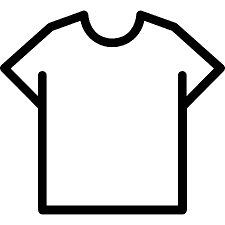 